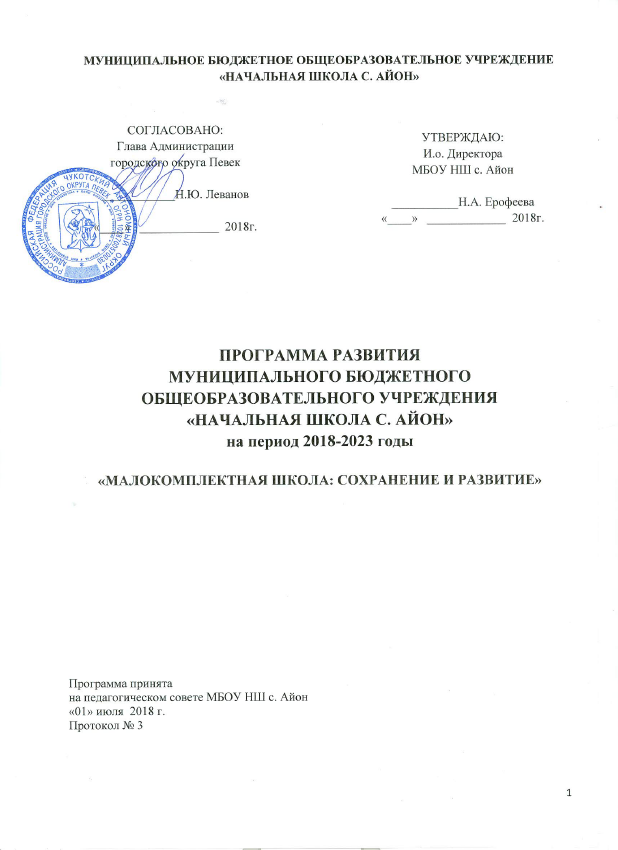 ПОЯСНИТЕЛЬНАЯ ЗАПИСКАВ настоящее время система образования в России претерпевает существенные изменения в результате новых политических, экономических и социальных процессов, происходящих  в обществе. Программа развития муниципального бюджетного общеобразовательного учреждения «Начальная школа с. Айон» (далее – Программа) «Малокомплектная школа: сохранение и развитие» на 2018-2023 годы представляет собой нормативно-управленческий документ, являющийся организационной основой осуществления новой модели развития образовательного учреждения.Проблема совершенствования управления сельской малокомплектной школой в настоящее время занимает важное место в сфере образования именно в районах Крайнего севера. В последние годы выявлено существенное сокращение численности населения на селе. Экономические и социальные последствия ликвидации малокомплектных школ в ряде случаев привели к исчезновению целых поселков. Таким образом, малокомплектная сельская школа является своеобразным селообразующим фактором.Социально-структурные, общественно-идеологические факторы заключаются в том, что состояние и уровень работы сельской малокомплектной школы существенно влияют на социальное развитие села, закрепление молодежи, решение демографических проблем в деревне, повышении культурного и профессионального уровня населения. В результате перед малокомплектной школой поставлена задача создания условий для обеспечения качественного и доступного образования независимо от места проживания, создание равных возможностей для обучения, воспитания и развития, социальной защиты детей дошкольного возраста и обучающихся. Требуются новые подходы к сохранению и развитию, эффективному использованию базы сельских школ. Для реализации конституционного права юных граждан села Айон на получение доступного и качественного образования разработана настоящая программа сохранения и развития малокомплектной школы.В программе раскрываются приоритетные цели и задачи, содержание деятельности МБОУ НШ с. Айон на ближайшие 5 лет. Программа составлена исходя из анализа социума, социального заказа родителей, анализа учебно-воспитательной работы учреждения по предыдущей программе, ресурсного обеспечения учреждения.Паспорт программы развитияТаблица 1Информационная справкаПолное название: Муниципальное бюджетное общеобразовательное учреждение «Начальная школа с. Айон» (далее – Учреждение).Юридический и фактический адрес: 689425, Чукотский автономный округ, Чаунский район, с. Айон, ул. Островная, д. 12Почтовый  адрес: 689425, Чукотский автономный округ, Чаунский район, с. Айон, ул. Островная, д. 12Учреждение функционирует с 1947 года, Адрес официального сайта: http://www.ajonedu.e-stile.ruАдрес электронной почты: ajonschool@rambler.ru	Тип Учреждения: общеобразовательная организация.Место нахождения Учреждения: расположено в 2-х отдельно стоящих зданиях, находящихся по адресу - с. Айон, ул. Островная, д. 4 (дошкольная группа в одноэтажном здании),  с. Айон, ул. Островная, д. 12 (школа – в двухэтажном здании).Почтовый адрес Учреждения: ул. Островная, д. 12, с. Айон, Чаунский район, Чукотский автономный округ, 689425.Учредителем Учреждения и собственником его имущества является городской округ Певек. Функции и полномочия учредителя Учреждения, включая  функции и полномочия собственника имущества, от имени городского округа Певек осуществляет Администрация городского округа Певек (далее – Учредитель).Организационно-правовая форма - муниципальное бюджетное учреждение.	 Проектная мощность – 2 дошкольные группы (30 детей), 4 класса  Фактическая мощность – 1 дошкольная группа – 15 детей,  2 класса (из них 1 – класс-комплект) – 18 детей.Контингент воспитанников	По  возрастам число воспитанников и обучающихся распределилось следующим образом: Таблица 2Общая численность воспитанников  и обучающихся за 3 учебных года:Таблица 3Режим работы: дошкольная группа - 10,5 часовое пребывание детей  при пятидневной рабочей неделе, начальная школа – 6-ти дневная учебная неделя. В школе обучается 18 учащихся, занятия проходят в одну смену. Во второй половине дня проходят занятия по внеурочной деятельности, в системе дополнительного образования и воспитательные мероприятия.Срок пребывания в МБОУ НШ с. Айон: с момента поступления до окончания обучения по программе начального общего образования.В МБОУ НШ с. Айон реализуются следующие образовательные программы:Таблица 4ООП НОО МБОУ НШ с. Айон  создана с учётом особенностей и традиций учреждения, предоставляющих возможности учащимся в раскрытии интеллектуальных и творческих возможностей личности. Специфика контингента обучающихся определяется тем, что в МБОУ НШ с. Айон обучаются дети, проживающие в сельском поселении Айон,  в группе временного пребывания: дети оленеводов и дети,  находящиеся в трудной жизненной ситуации.ООП ДО МБОУ НШ с. Айон обеспечивает развитие личности детей дошкольного возраста в различных видах общения и деятельности с учетом их возрастных, индивидуальных, психологических и физиологических особенностей.Учреждение оснащено необходимым оборудованием для полноценного функционирования. Материально-техническая база соответствует предъявляемым к ней требованиям. Бытовые условия в групповых помещениях и специализированных кабинетах соответствуют нормам СанПиН 2.4.1.3049-13 и  СанПиН 2.4.2.2821-10.МБОУ НШ с. Айон работает по учебным программам рекомендованным Министерством образования РФ. Классы обучаются по учебно-методическому комплексу «Перспектива» Л.Ф. Климановой. Учебники включены в федеральный перечень рекомендуемых учебников. Образовательная организация в достаточном количестве обеспечена ресурсами для реализации учебно-методического комплекса.Характеристика социального окружения МБОУ НШ с. Айон.Школа и социум на селе неразделимы. Являясь органической частью целого, сельская школа отражает все противоречия, проблемы, ценности, присущие сельскому жителю, помогает в преодолении социальных различий, сохранении принципа социального равенства сельского социума. Школа расположена в 130 км от районного центра. В социуме села Айон сложились особые условия, определяющие специфику его влияния на социальное развитие детей: это близость к природе, непосредственное включение детей в жизнь и быт всего социума, социальная открытость, и, одновременно – ограниченность социальных контактов, удаленность от центров культуры и производства, низкий уровень культурного и материального обеспечения населения. Взрослое население в основном работает в МП СХП «Чаунское» и МП «ЧРКХ». Основной задачей работы с родительской общественностью является включение родителей в воспитательный процесс школы, повышение роли семьи в воспитании детей.Характеристика семей воспитанников и обучающихсяТаблица 5Социальный статус семей                                                                                                                 Таблица 6Кадровая характеристикаПедагогическими кадрами, и техническим персоналом учреждение укомплектовано согласно штатному расписанию, утвержденному Приказом директора от 09.01.2018 № 01-13/2. Количество ставок педагогических сотрудников согласно штатному расписанию составляет – 9,63 ст., фактическая численность педагогов – 5 человек. Укомплектованность педагогическими кадрами в 2017-2018 учебном году составляет – 87,6 % (вакансии – педагог-организатор (0,44 ст.), учитель-логопед (0,5 ст), социальный педагог (0,25 ст)) Уровень профессиональной подготовки педагогических работников соответствует требованиям квалификационных характеристик ЕКС.  	Анализ кадрового состава по стажу, квалификационной категории и образованию представлен  в таблицах:- образование:Таблица 7	Один воспитатель дошкольной группы без педагогического образования (имеет среднее специальное образование по специальности «мастер-оформитель»), в настоящее время обучается на курсе профессиональной переподготовки по специальности «Воспитатель детского сада».- Квалификационная категория:Из 5 педагогов - 2/40%  имеют квалификационную категорию:Таблица 8- стаж работы:Таблица 9-  возраст:Таблица 10Управление учреждением осуществляется в соответствии с Федеральным законом «Об образовании в Российской Федерации», на основании Устава с соблюдением принципов единоначалия и самоуправления. Единоличным исполнительным органом управления Школой является директор школы. Коллегиальными  органами  управления Школой  являются: - общее  собрание  работников Учреждения, - педагогический совет, - Совет Учреждения. Аналитическое обоснование разработки Программы развития2.1. Характеристика влияния на образовательную организацию важнейших социально-экономических и социально-культурных факторов.На развитие школы влияют внешние социально-экономические   факторы:– сокращение численности детей, живущих на территории, закрепленной за образовательной организации в ближайшие 4-5 лет, в связи с тенденцией «старения» контингента поселка, а также низкого уровня рождаемости и оттока населения  в город (отчасти по причине отсутствия в поселке основной школы);– большинство семей относится к малообеспеченным, низкий уровень дохода определяет основную цель: материальное обеспечение семьи, а не воспитание детей;– в связи с проблемой трудоустройства часть родителей работает (и проживает) в других населенных пунктах, дети оставлены на попечение родственников, которые в недостаточной степени осуществляют контроль над успеваемостью детей, их посещаемостью школы, а также имеют малое влияние на уровень воспитанности детей.Таким образом, на школу ложится обязанность контроля над занятостью детей во внеурочное время, организация их досуга.Внешние социокультурные факторы:– в селе Айон имеется филиал районных учреждений культуры,  которые могут способствовать культурному развитию ребёнка: дом культуры и библиотека. До 80% родителей вследствие имеющегося у них уровня образования и культурного развития сами не посещают данные учреждения культуры и не могут вести соответствующую работу с детьми. Основная доля культурно-просветительской работы ложится на школу.Таким образом, образовательная организация должна взять на себя функции нравственного, патриотического, эстетического воспитания, недополученного в семье.2.2. Анализ состояния и прогноз тенденций изменения социального заказа на образованиеВзаимосвязь и взаимозависимость школы и общества проявляется также в том, что школа на селе призвана осуществлять образование, адекватное проблемам сельского социума, а значит потребностям сельскохозяйственного производства, социальной сферы села, потребностям сельской семьи.Будущее села Айон связано с развитием сельского хозяйства и социальной сферы, поэтому в перспективе селу требуются такие специалисты, как оленеводы, трактористы, водители, ветеринары, зоотехники, работники сферы обслуживания, ЖКХ, педагогические и медицинские работники.Для получения данных профессий выпускникам МБОУ НШ с. Айон требуется получить качественное начальное общее образование, продолжить обучение в учебных учреждениях, дающих полное среднее образование, затем – профессиональное образование.Анкетирование родителей, обучающихся и педагогических работников позволило сформулировать обобщенный социальный заказ школе.Требования к педагогическому составув образовательной организации должны работать творческие педагоги, способные обеспечить необходимый уровень качества знаний в условиях малокомплектности.Требования к качеству образованияОбразовательная организация должна:- на должном уровне обеспечить получение дошкольного и начального общего образования: универсального, комплексного, мировоззренческого;- организовать поиск и разработку нового содержания образования, форм и методов его реализации;- достигнуть необходимого и достаточного качества образования на всех уровнях и по всем предметам;- сформировать мотив к образованию, самообразованию;- сформировать у обучающихся способность к исследовательской работе, к дальнейшему обучению по образовательным программам основного общего, среднего общего и профессионального образования.Требования к условиям обучения- в образовательной организации должны быть порядок, дисциплина, уют;- оптимальная организация учебно-воспитательной работы, создающая условия для успешной самореализации всех участников образовательных отношений;- бесплатное горячее питание;- хорошая материальная база;- система материального и морального стимулирования участников образовательных отношений.2.3. Анализ достижений образовательной организации, ее потенциала с точки зрения развитияАнализ показателей качества образовательного процессаООП НОО и ООП ДО МБОУ НШ с. Айон раскрывают приоритетные цели образования, принципы построения образовательного процесса, особенности организации учебного дня младшего школьника и дошкольников в соответствии с Федеральными государственными образовательными стандартами нового поколения. Обеспечивает возможности для получения качественного дошкольного и начального общего образования, что реализуется двумя путями: дифференциацией обучения и организацией внеурочной деятельности (система программ с учетом познавательных интересов младших школьников и их индивидуальных потребностей).Для обеспечения возможностей получения качественного и доступного образования в Учреждении  созданы необходимые механизмы и условия:- учебно-методическая база позволяет организованно, на современном уровне осуществлять учебно-воспитательный процесс.- учебный план МБОУ НШ с. Айон сохраняет в необходимом объеме содержание образования, являющееся обязательным для уровня дошкольного и начального общего образования.Общие показатели качества подготовки обучающихся характеризуются итогами обученности по результатам 2017-2018 учебного года, итогами мониторинга качества знаний, участием школьников в олимпиадном движении и конкурсных мероприятиях разных уровней.Итоги успеваемости обучающихся по образовательным программам начального общего образования (по итогам 2017-2018 учебного года).Таблица 11Данные, приведенные в таблице, позволяют сделать вывод, что успевают - 12 обучающихся (всего 18  обучающихся, 1 класс безотметочная система); % качество знаний более 79 % - 10 обучающихся;% среднего уровня обученности – 59,7.Результаты мониторинговых исследований 4 класса.Таблица 12Сведения об обучающихся, ставших лауреатами конкурсов, призерами различных предметных конкурсных форм (научно-практические конференции, турниры) за последние 3 года. Таблица 13Дошкольная группа.В учреждении созданы необходимые условия для успешного внедрения и реализации ООП ДО с учетом требования 273-ФЗ «Об образовании в Российской Федерации».	В соответствии с ФГОС ДО целевые ориентиры не подлежат непосредственной оценке, в том числе в виде педагогической диагностики (мониторинга), и не являются основанием для их формального сравнения с реальными достижениями детей.  Освоение ООП ДО не сопровождается проведением промежуточных аттестаций и итоговой аттестации воспитанников.Результативность реализации ООП ДО МБОУ НШ с. Айон проводится педагогическим работником в рамках педагогической диагностики (оценки индивидуального развития детей дошкольного возраста, связанной с оценкой эффективности педагогических действий и лежащей в основе их дальнейшего планирования).Используемый диагностический инструментарий.Таблица 14Удовлетворенность родителями (законными представителями)  условиями и качеством предоставляемой услугиТаблица 15Результаты готовности воспитанников  дошкольной группы к обучению по программам начального общего образования.Таблица 16Для выявления уровня готовности к школе использовались методики Рисунок человека, Графический диктант, Образец и правило, Заучивание 10 слов.Проблемное поле:Учреждение, являясь малокомплектной школой, сталкивается с множеством специфических трудностей, обусловленных именно небольшим количеством учеников. Например, нельзя в полную меру задействовать закономерности взаимообучения. Значительную часть знаний дети получают друг от друга, при этом лучше понимают материал, быстрее схватывают, без труда усваивают. В классах обязательно должны быть сильные ученики. Но если класс маленький их может не оказаться и тогда учиться не у кого. Учитель, каким бы высоквалифицированным он ни был, не всегда способен восполнить этот пробел. Эти особенности влекут за собой необходимость перестройки учебно-воспитательного процесса, требуют особой методики, ведь в педагогических училищах, колледжах, институтах и университетах студентов обычно обучают работать с полными классами или отдельными учениками. Педагогические закономерности в условиях малокомплектной школы приобретают конкретный характер, методические рекомендации требуют творческого переосмысления и применения. Учебно-методическая база, которой располагает образовательная организация, позволяет организованно, на современном уровне осуществлять учебно-воспитательный процесс, но существует необходимость адаптировать ее под условия работы в классах-комплектах. Проблема в том, что отдаленность школы от методических центров ставит учителей перед необходимостью постоянного педагогического поиска.Также актуальной остается задача - наличие родителей (законных представителей) с потребительским отношением к процессу образования, воспитания и развития их детей, с пассивным отношением  к участию в мероприятиях, в управлении  образовательной организацией.Перспективы развития:	Для улучшения показателей качества образовательного процесса необходимо:активизировать деятельность педагогов по индивидуальной работе с детьми;активизировать внедрение развивающих технологий, в том числе игровых, в образовательном процессе, с целью совершенствования коммуникативных навыков обучающихся;осуществлять поиск эффективных путей взаимодействия  (индивидуально ориентированных) с родителями (законными представителями) обучающихся, привлечение их к совместному процессу воспитания, образования, оздоровления, развития детей;планировать учебно-воспитательный процесс на длительную перспективу и осуществляется по единому плану (ДО и НОО);создавать  разновозрастные детские объединения, где воспитание младших старшими дает положительные результаты;полнее использовать материальную базу, оборудование.2.4. Анализ кадрового обеспечения образовательного процессаПри мониторинговом исследовании кадровой обстановки в Учреждении были получены следующие результаты. Актуальное состояние:Укомплектованность кадрами составляет, 87,6%. Имеются вакансии: - педагог-организатор (0,44 ст.)- учитель-логопед (0,5 ст.)- социальный педагог (0,25 ст) Это обусловлено расположением учреждения в районах Крайнего севера, отсутствием полных ставок по каждой из специальностей. В настоящее время вакансии педагога-организатора и социального педагога выполняют педагоги образовательной организации на условиях совмещения.Педагоги участвуют в заседаниях педагогического совета по актуальным проблемам образовательного процесса, регулярно повышают квалификацию на курсах.Анализ результатов деятельности педагогов  позволил сделать вывод, что педагогический коллектив: стабильный;работоспособный;опытный; объединен едиными целями и задачами и имеет благоприятный психологический климат.В образовательной организации созданы условия для профессионального роста и самореализации  педагогов. В коллективе есть резерв для повышения квалификационной категории.Проблемное поле:Инертность, воспитатели дошкольной группы не достаточно используют имеющийся методический потенциал для представления опыта своей работы, обеспечения необходимо высокого уровня комплексности обучения в системе «дошкольное образование – начальное общее образование». Кроме того, образовательная организация испытывает дефицит в педагогах специалистах, имеющих специальное образование (социальный педагог, учитель-логопед).	Перспективы развития:регулярное обязательное участие педагогов в семинарах, конкурсах профессионального мастерства, мероприятиях, направленных на обмен педагогическим опытом;обучение педагогов на курсах повышения квалификации, курсах профессиональной переподготовки (для получения специальностей узких специалистов – логопеда, социального педагога);разработка и внедрение авторских программ педагогов, составленных специально для работы в классах-комплектах;в результате реализации программы планируется полное исключение педагогов без категории – аттестация на соответствие занимаемой должности (т.е. получение ими квалификационной категории).	2.5.  Анализ структуры управления образовательной организациейУправление образовательной организацией осуществляется в соответствии с Федеральным законом «Об образовании в Российской Федерации», на основании Устава с соблюдением принципов единоначалия и самоуправления. Единоличным исполнительным органом управления образовательной организацией является директор школы. Коллегиальными  органами  управления  являются: - общее  собрание  работников, - педагогический совет, - Совет Учреждения. Функционирование коллегиальных  органов системы управления обеспечивает демократизм принимаемых решений. Деятельность всех органов управления регламентирована Уставом и локальными актами школы, осуществляется в строгом соответствии с предоставленными полномочиями.Основными задачами Совета Учреждения, педагогического совета, общего собрания работников являются непосредственное участие в управлении образовательной организацией, выбор стратегических путей ее развития и подготовка управленческих решений, входящих в компетенцию того или иного органа. Непосредственное управление образовательной организацией в течение предыдущих 3-х лет осуществлялось исполняющими обязанности  директора. Основные вопросы по управлению учреждением решаются на оперативных совещаниях при директоре. Совет Учреждения – является постоянно действующим коллегиальным органом, имеющим полномочия по решению отдельных вопросов функционирования и развития Учреждения. В 2018 году Советом Учреждения выполнены следующие мероприятия в пределах своей компетенции:Контроль за соблюдением здоровых и безопасных условий обучения, воспитания и труда в МБОУ НШ с. АйонКонтроль за выполнением правил внутреннего распорядка учащимися и персоналом Участие  в подготовке ежегодного отчета о деятельности школы, отчета школы о результатах самообследования.Итоги финансового года. Согласование локальных актов по основным вопросам организации и осуществления образовательной деятельности, в том числе регламентирующих правила приема обучающихся, режим занятий обучающихся, формы, периодичность и порядок текущего контроля успеваемости и промежуточной аттестации обучающихся, порядок и основания перевода, отчисления и восстановления обучающихся, порядок оформления возникновения, приостановления и прекращения отношений между образовательной организацией и родителями (законными представителями) несовершеннолетних обучающихся.Контроль со стороны администрации в образовательной организации осуществляется в соответствии с  планом работы МБОУ НШ с. Айон (принят на заседании педагогического совета от 29.07.2017, утвержден приказом директора от 29.07.2017  № 01-13/69).В 2018 году административный контроль осуществлялся в части:- контроль за выполнением всеобуча;- контроль за работой с педагогическими кадрами;- контроль за организацией условий обучения;- организация мониторинга (контроль реализации требований федерального образовательного стандарта);- организация методического обеспечения учебного процесса;- контроль школьной документации;- контроль реализации рабочих программ.Рассмотрение вопросов, подлежащих внутреннему административному контролю строго регламентировано, каждое мероприятие имеет определенную цель (установление соответствия, контроль проведения, контроль качества, экспертиза и т.п.), объект ( расписание уроков, учебный план, выполнение требований и др.), методы контроля, ответственных, сроки. результаты контроля оформляются соответствующими актами и рассматриваются коллегиальными органами управления организации в соответствии с их компетенцией, что делает внутришкольный контроль эффективным и демократичным инструментом управления организацией.Проблемное поле:Нестабильный административный аппарат, большой объем работы директора при отсутствии заместителя.Подчиненные, как правило, хотят, но не  всегда могут нести ответственность.Неготовность коллектива и общественности принять на себя управленческий функционал.Перспективы развития:Активизация общественных форм управления, привлечение их в жизнь образовательной организации.Эти факторы мотивируют нас на модернизацию системы управления образовательной организацией.2.6.  Анализ материально – технических ресурсов Актуальное состояние: Школа и детский сад функционируют в отдельно стоящих зданиях, 1969 и 1986 года постройки соответственно. Территория образовательного учреждения составляет 0,46 га.  Здание школы 2-этажное, детского сада -  одноэтажное, оба здания из бруса, отопление централизованное. Образовательная организация оснащена необходимым оборудованием для полноценного функционирования. Материально-техническая база соответствует предъявляемым к ней требованиям. Бытовые условия в групповых помещениях и специализированных кабинетах соответствуют нормам СанПиН 2.4.1.3049-13 и  СанПиН 2.4.2.2821-10. Характеристика площадей, занятых под образовательный процесс. Таблица 19Ежегодно проводится косметический ремонт отдельных помещений.Сведения о ремонтных мероприятиях за 2017, 2018 годы.Таблица 18Обеспеченность компьютерами и оргтехникой                                                 Для эффективной реализации образовательных программ, в том числе с применением информационных технологий, в школе оборудован компьютерный класс, беспечен выход в интернет. Кабинеты начальных классов оснащены моноблоками, в кабинете математики имеется интерактивная доска с проектором.Сведения об обеспеченности МБОУ НШ с. Айон информационно-техническими средствами.Таблица 17МБОУ НШ с. Айон имеет официальный сайт, структура которого соответствует требованиям приказа Федеральной службы по надзору в сфере образования и науки от 29.05.2014 г. № 785 «Об утверждении требований к структуре официального сайта образовательной организации в информационно-телекоммуникационной сети «Интернет» и форму предоставления  в нем информации».Проблемное поле:- 100 % износ здания;- начальная школа и дошкольная группа расположены в отдельно стоящих зданиях, что приводит к лишним затратам на их содержание (здание детского сада площадью 653 квадратных метра используется лишь на 60 %), а  также усложняет комплексную работу в системе «дошкольное – начальное общее образование»;- отсутствие спортивного зала, необходимого спортивного инвентаря, спортивной уличной площадки;- отсутствие библиотеки;-  не соответствие требованиям к  доступной среде для инвалидов и людей с ОВЗ.- не достаточное обеспечение современными информационно-техническими  средствами (нет исправной видеокамеры, фотоаппарата, музыкального центра)Перспективы развития:ремонт фасадов зданий, ремонт территории и ограждения образовательной организации;пополнение материально-технической базы;оборудование доступной среды;Проведенный анализ актуального состояния образовательной организации позволил обнаружить ряд проблем и задач, требующих решения на новом этапе ее развития.Необходимость разрешения обозначенных проблем позволяет наметить дальнейшие перспективы развития образовательного учреждения и определить целостную концептуальную модель будущего МБОУ НШ с. Айон.2.7. Выявленные проблемы, определение возможных путей их решенияТаблица  21                                                                                                                                                 Кроме проблем, решение которых находится в прямой компетенции образовательной организации, невозможно не учитывать и такие факторы:- уменьшение контингента обучающихся за счет низкого уровня рождаемости и оттока населения  в город (отчасти по причине отсутствия в поселке основной школы), стабильная тенденция старения населения с. Айон;- опыт общения детей ограничен из-за малой численности населения;- ограничен выезд на мероприятия в другие населенные пункты, на отдых;- ограничены возможности для развития художественных способностей, занятий различными видами спорта (отсутствие возможности дополнительного образования);- «педагогическое одиночество» – ситуация, когда при недостаточно развитой сети дорог и транспортных трудностях учителя крайне редко посещают уроки по своей специальности в других школах, а значит, не имеют возможности изучения опыта своих коллег; - малочисленность учительского состава; полифункциональность деятельности сельского учителя;- малочисленность родительского коллектива; низкий образовательный ценз родителей; низкий уровень культуры взрослых, которые окружают ребенка, что влияет на его уровень знаний, развитие способностей и кругозор;- алкоголизация части населения.Анализ актуального состояния МБОУ НШ с. Айон выявил ряд, как «факторов риска» так и факторов, способствующих развитию учреждения:-  сложившиеся традиции в обучении, развитии и воспитании обучающихся;-  кадровый потенциал, обладающий необходимым уровнем преподавания и способный к творческой поисковой работе.В условиях малой школы учителю легче осуществлять: индивидуальный подход к учащимся; личностно-ориентированный подход. Ученик и учитель «слышат» друг друга; практическую направленность учебной деятельности учащихся; нравственное, патриотическое воспитание школьника.Выделенные проблемы и пути их решения, а также сильные стороны образовательной организации начального общего образования, имеющей в своей структуре дошкольную группу,  определяют перспективы развития образовательной организации. 3. Концепция желаемого будущего состояние образовательной организацииМБОУ НШ с. Айон, являясь сельской малокомплектной школой, сегодня остро нуждается в особой организации педагогического процесса, в специфических подходах к развитию личности ребенка, учитывающих многие региональные, социально-экономические культурные факторы.Исходя из потребностей социального заказа государства, региона, местного социума, родителей и учащихся, учитывая анализ выявленных проблем учреждения, существующих на сегодняшний день, как общий образ новой школы возникает Концепция желаемого будущего состояния образовательной организации. Будущая модель образовательной организации определяется социальным заказом и моделью выпускника, способного к самоопределению, осознанному выбору дальнейших образовательных траекторий, выбору профессии. Миссия школы  состоит в том, чтобы создать наиболее благоприятные условия для развития всех детей с учетом различий их склонностей и способностей, в создании условий для получения  обучающимися качественного образования, позволяющего  успешно жить в быстро меняющемся мире, посредством личностно-ориентированного обучения и внедрения новых образовательных и здоровьесберегающих технологий.  Образовательная организация стремится, с одной стороны, максимально адаптироваться к обучающимся с их индивидуальными особенностями. С другой  –  гибко реагировать на социокультурные изменения среды. Главным итогом такой двухсторонней деятельности образовательной организации явится формирование высокообразованной личности ученика способного адекватно воспринимать и осознавать реальный мир, правильно оценивать своё место и свою роль в данном мире, позитивно влиять на развитие общества.Создание современной модели образовательного учреждения, когда детский сад является подструктурной единицей начальной школы, предполагает применение всех имеющихся и создание новых ресурсов и возможностей, с целью максимального приближения к желаемой модели выпускника дошкольника и выпускника начальной школы.Модель выпускника видится следующей:Модель выпускника-дошкольника:Выпускник дошкольной группы имеет:Соответствующее физическое развитие:развитые двигательные и моторные навыки;сформированы культурно-гигиенические навыки;физическая работоспособность.Социально-личностное развитие:положительное отношение к себе, к другим людям, окружающему миру;уверенность в своих возможностях;коммуникативная и социальная компетентность;умение управлять своим поведением.Познавательно-речевое развитие:правильное звукопроизношение, развитый фонематический слух;достаточный словарный запас;познавательная активность, любознательность.Художественно-эстетическое развитие:эмоциональная отзывчивость на красоту природы и рукотворный мир;способность к творчеству.Модель выпускника начальной школы: - любящий свой народ, свой край и свою Родину; - уважающий и принимающий ценности семьи и общества;- любознательный, активно и заинтересованно познающий мир;- владеющий основами умения учиться, способный к организации собственной деятельности;- готовый самостоятельно действовать и отвечать за свои поступки перед семьей и обществом;- доброжелательный, умеющий слушать и слышать собеседника, обосновывать свою позицию,  высказывать свое мнение;- выполняющий правила здорового и безопасного для себя и окружающих образа жизни.Выпускник начальной школы - это школьник, который уже понимает свое место в коллективе, понимает себя, умеет ставить перед собой вопросы "Что я?" и "Зачем я?" Он должен уметь ставить перед собой цель и планировать ее достижение, в основном уже самостоятельно. Если эти качества формируются в процессе обучения, это помогает ему стать организованным, коммуникативным, толерантным. Главное в начальной школе научить ребенка добывать знания, уметь пользоваться справочной литературой, уметь формировать свою точку зрения по любому вопросу, а учителю быть координатором всех детских умений и возможностейВыпускник начальной школы, кроме усвоения основной программы, должен быть положительно мотивирован на дальнейшее обучение.У учащихся должны быть сформированы умения учиться и способности к организации своей деятельности, самостоятельному поиску и усвоению информации, умения проявлять творческий подход при решении поставленных задач.Выпускник начальной школы должен быть готов к обучению в основном среднем звене.4. Стратегия, этапы, цели и задачи перехода к новому состоянию МБОУ НШ с. АйонЦель программы: Формирование основ комплексного решения проблем сохранения и развития малокомплектной начальной школы, адаптированной к требованиям социума и экономическим условиям.Для успешного решения вышеназванных проблем и реализации цели разработана стратегия развития образовательного учреждения.  Стратегией  развития МБОУ НШ с. Айон является комплексное развитие малокомплектной начальной школы, имеющей в подструктуре дошкольную группу в интересах каждого участника образовательных отношений  в  соответствии с  Федеральным законом «Об образовании  в Российской Федерации». 	В процессе перехода к новому состоянию МБОУ НШ с. Айон должны быть решены  следующие задачи:Определение качественно-новой модели учреждения на основе анализа состояния системы образования и воспитания МБОУ НШ с. Айон.Выявление и прогнозирование новых функций МБОУ НШ с. Айон.Создание условий и механизма перехода к новой модели образовательного учреждения.Сохранение и модернизация технологий охраны и укрепления здоровья детей.Оптимизация системы профессионального и личностного роста педагогических работников, как необходимое условие успешного сотрудничества между всеми участниками образовательных отношений.Создание условий для инновационной деятельности образовательного учреждения и педагогов.Формирование эффективных экономических механизмов развития образования в новой модели образовательного учреждения.Обеспечение  информационной  открытости образовательного пространства образовательной организации  целях расширения зоны социального пратнерства для обновления инфраструктуры и содержания образовательного процесса.Повышение качества образовательных услуг, предоставляемых образовательной организацией путем модернизации педагогического процесса, что предполагает: – развитие содержания образования в рамках формирования специализированных программ и учебно-методических комплексов, основанных на принципах комплексности, интеграции и межпредметности научного знания; – обоснование, апробацию и внедрение моделей разновозрастного обучения (включающих комплексные, разновозрастные, модульные, интегральные и др. образовательные технологии).Этапы перехода к новому состоянию МБОУ НШ с. Айон5. Механизмы реализации Программы развития МБОУ НШ с. Айон «Малокомплектная школа – сохранение и развитие»Механизмом реализации программы развития МБОУ НШ с. Айон являются составляющие ее проекты и программы.Научно-методическое и организационное сопровождение реализации проектов программы будут осуществлять творческие и/или рабочие группы, созданные из числа администрации, педагогов, родителей обучающихся и воспитанников,  представителей общественных организаций и учреждений социального партнёрства. Разработанная в Программе концепция развития МБОУ НШ с. Айон будет использована в качестве основы при постановке тактических и оперативных целей при разработке годовых планов.Мероприятия по реализации проектов и программ включаются в годовой план работы образовательной организации.Подведение итогов, анализ достижений, выявление проблем и внесение корректировок в программу будет осуществляться ежегодно на итоговом педагогическом совете, рассматриваться на родительских собраниях и представляться самообследовании МБОУ НШ с. Айон ежегодно. Предполагается организация и проведение серии семинаров, способствующих психологической и практической готовности педагогического коллектива к деятельности по реализации проектов.6. Ресурсное обеспечение Программы развития МБОУ НШ с. Айон «Малокомплектная школа – сохранение и развитие»Задачами ресурсного обеспечения программы являются:Кадровые условия:создать условия для успешной аттестации и увеличения числа педагогов с первой квалификационной категорией; создать условия для стабильной работы педагогического коллектива в режиме инновационного развития.Научно-методические условия:курсы повышения квалификации, профессиональной переподготовки;систематизация программно-методического материала (рабочие программы, перспективные планы и др.);Материально-технические условия.пополнить материально-техническую базу.Учебно-методические условия.Организация образовательных услуг:пополнить методическую базу (методическая литература, пособия, демонстрационный материал в соответствии с условиями работы в классе-комплекте);приобрести пособия для творческой деятельности (костюмы для театральных инсценировок, декорации, запас материалов для творчества);  приобрести развивающие пособия для создания детского объединения интеллектуальной направленности.Финансовые условия:расчет потребности в ресурсном обеспечении основан на оценке объемов средств, необходимых для реализации мероприятий в рамках решаемых Программой задач.	Каждая из задач Программы развития носит комплексный характер и предусматривает реализацию отдельных направлений развития системы малокомплектной  школы с подструктурным подразделением – дошкольная группа.7.  Ожидаемый результат и оценка социально-экономической эффективности реализации Программы развития МБОУ НШ с. Айон «Малокомплектная школа – сохранение и развитие»Ожидаемые результаты реализации Программы развития1.Создание качественно новой модели малокомплектной школы, адаптированной к социально – экономическим условиям. 2.Создание комплекса благоприятных условий, обеспечивающих формирование и развитие личности воспитанника, обучающегося в условиях малокомплектной сельской школы. 3.Создание коллектива педагогов – единомышленников социально защищенных и подготовленных к работе в современных условиях. 4.Конкурентоспособность выпускников начальной школы при переходе для дальнейшего обучения в общеобразовательные основные и средние школы, в т.ч. школу-интернат. 5.Возрождение культуры, традиций села, основанных на любви к своему народу, малой Родине. 6.Сформированная система социальных партнеров школы. 7.Создание условий и механизмов перехода к качественно новой школеСодержание мероприятий, направленных на достижение ожидаемых результатов.Таблица 22	При реализации Программы развития МБОУ НШ с. Айон на 2018-2024 гг. «Малокомплектная школа – сохранение и развитие» возможно возникновение рисков (угроз), которые могут снизить эффективность спланированных инновационных изменений.  Таблица 33	Мероприятия по осуществлению, сопровождению и текущей коррекции Программы развития МБОУ НШ с. Айон «Малокомплектная школа  - сохранение и развитие» обеспечивают ее реализацию. Успешная и полноценная реализация Программы развития гарантирует переход учреждения на новый, более высокий уровень предоставления образовательных услуг. Переход образовательного учреждения на качественно новый уровень увеличивает заинтересованность родителей именно в этом образовательном учреждении, как известно, отток населения из поселка – один из факторов снижения численности населения. Таким образом, предоставляя качественные и современные  образовательные услуги МБОУ НШ с. Айон способствует «закреплению» семей на селе.ПОЯСНИТЕЛЬНАЯ ЗАПИСКА………………………………………………….3Паспорт программы развития……………………………………………………4Информационная справка………………………………………………..8Аналитическое обоснование разработки программы развития………..122.1. Характеристика влияния на образовательную организацию важнейших социально-культурных и социально-экономических факторов……………….122.2. Анализ состояния и прогноз тенденций изменения социального заказа на образование………………………………………………………………………122.3. Анализ достижений образовательной организации и ее потенциал с точки зрения развития……………………………………………………………122.4. Анализ кадрового обеспечения образовательного процесса………………182.5.  Анализ структуры управления Учреждением……………………………...192.6.  Анализ материально – технических ресурсов …………………………….202.7. Выявленные проблемы, определение возможных путей их решения…….233.       Концепция желаемого будущего состояния МБОУ НШ с. Айон………………………………………………………………………………..264.       Стратегия, этапы, цели и задачи перехода к новому состоянию МБОУ НШ с. Айон………………………………………………………………………...275.        Механизмы реализации Программы развития ………………………….296.        Ресурсное обеспечение Программы развития …………………………..297.       Ожидаемый результат и оценка социально-экономической эффективности реализации Программы развития МБОУ НШ с. Айон «Малокомплектная школа – сохранение и развитие»………………………….30Наименование программыПрограмма развития муниципального бюджетного  общеобразовательного учреждения  «Начальная школа с. Айон» «Малокомплектная школа: сохранение и развитие» на 2018-2023 годы.Статус программыНормативно-управленческий документ, являющийся организационной основой осуществления новой модели развития образовательного учреждения.Основания для разработки ПрограммыФедеральный закон от 21.12.2012 № 273-ФЗ "Об образовании в Российской Федерации" (далее – Федеральный закон "Об образовании в РФ");Федеральный государственный образовательный стандарт дошкольного образования (утв. приказом Министерства образования и науки РФ от 17 октября 2013 года № 1155, далее ФГОС ДО);Федеральный государственный образовательный стандарт начального общего образования
(утв. приказом Министерства образования и науки РФ от 6 октября 2009 г. N 373, далее ФГОС НОО);Конвенция о правах ребенка;Конституция Российской Федерации;Порядок организации и осуществления в  образовательной деятельности по основным программам – образовательным программам дошкольного образования (утв. приказом Министерства образования и науки РФ от 30 августа 2013 года №1014);Порядок организации и осуществления образовательной деятельности по основным общеобразовательным программам - образовательным программам начального общего, основного общего и среднего общего образования (утв. Приказом Министерства образования и науки РФ от 30 августа 2013 г. N 1015);Постановление Главного  государственного санитарного врача Российской Федерации о  Санитарно-эпидемиологических правилах и нормативов СанПин 2.4.1.3049-13;Постановление Главного государственного санитарного врача РФ от 29 декабря 2010 г. N 189 "Об утверждении СанПиН 2.4.2.2821-10 "Санитарно-эпидемиологические требования к условиям и организации обучения в общеобразовательных учреждениях" (с изменениями и дополнениями)Концепция долгосрочного социально-экономического развития Российской Федерации на период до 2020 года (утверждена Постановлением Правительства РФ от 17.02.2008 № 1662-р);Устав МБОУ НШ с. Айон;Заказчики ПрограммыУправление социальной политики Администрации городского округа Певек, педагогический коллектив МБОУ НШ с. Айон, родители (законные представители) обучающихся МБОУ НШ с. Айон.Руководитель ПрограммыИсполняющий обязанности директора МБОУ НШ с. Айон – Ерофеева Наталья Алексеевна.Разработчики ПрограммыТворческая группа, в состав которой вошли педагоги МБОУ НШ с. АйонЦель ПрограммыФормирование основ комплексного решения проблем сохранения и развития малокомплектной начальной школы, адаптированной к требованиям социума и экономическим условиям.Задачи ПрограммыОпределение качественно-новой модели учреждения на основе анализа состояния системы образования и воспитания МБОУ НШ с. Айон.Выявление и прогнозирование новых функций МБОУ НШ с. Айон.Создание условий и механизма перехода к новой модели образовательного учреждения.Сохранение и модернизация технологий охраны и укрепления здоровья детей.Оптимизация системы профессионального и личностного роста педагогических работников, как необходимое условие успешного сотрудничества между всеми участниками образовательных отношений.Создание условий для инновационной деятельности образовательного учреждения и педагогов.Формирование эффективных экономических механизмов развития образования в новой модели образовательного учреждения.Обеспечение  информационной  открытости образовательного пространства в целях привлечения партнеров социума для обновления инфраструктуры и содержания образовательного процесса.Сроки и этапы реализации программы:Сроки и этапы реализации программы:I этап (подготовительный)Сентябрь – декабрь 2018 г.Цель: подготовить ресурсы для реализации Программы развитияЗадачи этапа: провести экспертизу локальных нормативно-правовых актов с целью выявления в них пунктов несоответствующих требованиям современного законодательства в сфере образования, привести в соответствие;подготовить проекты подпрограмм, комплексных планов, необходимых для реализации Программы;определить конкретные критерии оценивания эффективности реализации Программы (на разных этапах). II этап (реализации)Январь 2019 - декабрь 2022 г.Цель: практическая реализация Программы развитияЗадачи этапа: реализовать мероприятия по основным направлениям, (планам, подпрограммам) определённым Программой развития; обеспечить реализацию мероприятий по проведению мониторинга процесса функционирования МБОУ НШ с. Айон в решении задач развития;разработать систему мониторинга процесса функционирования МБОУ НШ с. Айон;проводить корректировку мероприятий по реализации Программы развития в соответствии с результатами мониторинга. III этап (обобщающий)Январь-май 2023 г.Цель:  выявление соответствия полученных результатов по основным направлениям развития МБОУ НШ с. Айон поставленным целям и задачам.Задачи этапа: провести анализ результатов реализации Программы развития, оценить её эффективность;представить аналитические материалы на педсовете, общем родительском собрании, разместить на сайте МБОУ НШ с. Айон;определить новые проблемы для разработки новой Программы развития. Исполнители Программы (подпрограмм и основных мероприятий)Администрация, педагогический коллектив, коллектив воспитанников и обучающихся МБОУ НШ с. Айон, родительская общественность, социальные партнёры образовательной организации. Ресурсное обеспечение реализации ПрограммыДанная Программа может быть реализована при наличии:стойкой мотивации педагогов к внедрению инноваций в образовательный, воспитательный и оздоровительный процессы;развитой материально-технической базы (соответствующей требованиям к дошкольным образовательным организациям);информационного обеспечения образовательного процесса;стабильного финансирования Программы:а) из бюджетных средств;б) из внебюджетных источников.Ожидаемые конечные результаты реализации ПрограммыСоответствие образовательному заказу общества: 1.Создание качественно новой модели малокомплектной школы, адаптированной к социально – экономическим условиям. 2.Создание комплекса благоприятных условий, обеспечивающих формирование и развитие личности воспитанника, обучающегося в условиях малокомплектной сельской школы. 3.Создание коллектива педагогов – единомышленников социально защищенных и подготовленных к работе в современных условиях. 4.Конкурентоспособность выпускников начальной школы при переходе для дальнейшего обучения в общеобразовательные основные и средние школы, в т.ч. школу-интернат. 5.Возрождение культуры, традиций села, основанных на любви к своему народу, малой Родине. 6.Сформированная система социальных партнеров школы. 7.Создание условий и механизмов перехода к качественно новой школеФинансовое обеспечение ПрограммыВыполнение программы обеспечивается за счет различных источников финансирования:-  бюджет городского округа Певек - дополнительные привлеченные средстваЦелевые индикаторы Программы Целевые индикаторы Программы Кадрычисло педагогов и специалистов, участвующих в инновационных процессах, владеющих и использующих в своей практике эффективные, современные технологии;число педагогов,  выстраивающих партнерское взаимодействие с ребенком, с приоритетом индивидуализации образовательного процесса; создание авторских  программ воспитателей и учителей;число педагогов, имеющих высшее педагогическое образование, высшую и первую квалификационную категорию;участие педагогического коллектива МБОУ НШ с. Айон в распространении опыта на муниципальном, региональном и федеральном уровне и формировании имиджа МБОУ НШ с. Айон;Обучающиесяоценка качества дошкольного образования (показатели мониторинга);число обучающихся, участвующих в педагогических событиях муниципального, регионального и федерального уровня;число выпускников дошкольной группы, готовых к обучению в школе по результатам мониторинга 1-ых классов; их социализированность  в условиях школы (ежегодно, по итогам 1 полугодия);число воспитанников и обучающихся, имеющих стойкую положительную динамику в состоянии здоровья.Результативность участия в конкурсах (всероссийских, региональных, муниципальных);Показатели обученности и воспитанности обучающихся.Семьи обучающихсяудовлетворённость родителями (законными представителями) обучающихся образовательными отношениями;обеспечение открытого информационного пространства учреждения;увеличение количества родителей, активно участвующих в образовательном процессе до 100%;повышение уровня педагогической грамотности родителей в вопросах воспитания и развития детей.Социальные партнерырасширение круга социального партнерства;качественные показатели совместных проектов с социальными партнерами;создание четко-спланированной системы взаимодействия с учреждениями образования, здравоохранения, культуры и спорта.ВозрастВозрастная группаКоличество групп, классовВсего обучающихсяс 1,5 до 3-х летразновозрастная13с 3-х до 4-х летразновозрастная 14с 4-х до 5летразновозрастная15с 5 до 6 летразновозрастная 11с 6 до 7 летподготовительная12с 7 до 8 лет1-3 класс-комплект111с 10 до 12 лет4 класс17                                                                      Итого:                                                                      Итого:3332015 - 20162016 - 20172017- 2018Воспитанников141515обучающихся191218всего332733Наименование программыФормы обученияНормативный срок обученияОсновная образовательная программа начального общего образования МБОУ НШ  с. Айон принята на заседании педагогического совета от 18.03.2016 протокол №4, утверждена приказом ОУ от 21.03.2016 №01-13/28.очная4Основная  образовательная  программа  дошкольного образования МБОУ НШ с. Айон принята на заседании педагогического совета от 06.09.2013 протокол № 1, утверждена приказом ОУ от 09.09.2013 №01-13/7.очная5Полные семьиНеполные семьиОпекунские семьи22/66,6%10/30,3%1/3,1%Работники бюджетной сферыРаботники ЧПСлужащиеПенсионеры (военные)Не работают25/76%0/00/02/6%6/18%Категория педагоговВысшее Среднее специальноеБез образованияПедагогические работники, в том числе 410- воспитатели дошкольной группы110-учителя начальных классов300Всего: 5 чел.4– 80%1 – 20%1 – 0 %Квалификационная категорияКоличество педагогов%Высшая1 чел.20Первая1 чел.20Без категории (СЗД)3 чел.601-3 года3-5 лет5-10 лет10-15 лет15-20 лет20 и более лет		0 (0%)0 (0%)1 (20%)0 (0%)1(20%)3 (60%)до 27 летот 28 до 30 летот 31 до 50 летот 51 до 60 летсвыше  61 года003 (60%)1 (20%)1 (20%)предмет3 класс3 класс3 класс4 класс4 класс4 классИтого по школеИтого по школеИтого по школе% усп% кач% СУО% усп% кач% СОУ% усп% кач% СУОРусский язык1004057100655710057Литературное чтение100606610075661007266Иностранный язык (английский)100605010056581005950Родной (чукотский) язык100605010085751007250Математика100605710060571006057Окружающий мир100806610087661008366ИЗО100100821001008210010082Музыка100100731001007310010073Физическая культура100100731001007310010073Технология100100731001007310010073предметы201620162016201720172017Количество участниковСредне количество балловСредняя отметкаКоличество участниковСредне количество балловСредняя отметкаРусский язык733,64,6730,54,1Математика713,24,6714,94,7Окружающий мир720,23,9725,94,4201520162017Федеральный29924Региональный732Мкниципальный689НаправлениеДиагностический инструментарийПериодичностьУровень готовности к школе(подготовительные группы) Тест «Ориентировочный тест школьной зрелости» Керна-Йирасека.- Методика «Графический диктант» Д.Б. Эльконина. - Методика «Образец и правило» А.Л. Венгера. - Методика «Зрительная память» Векслер, - Методика «Заучивание 10 слов» А.Р.Лурия 2 раза в год (начало и конец учебного года)Развитие эмоциональной сферы1. Психологические рисуночные тесты:- Рисунок человека- Рисунок семьи- Рисунок несуществующего животного2. Диагностика эмоционального состояния с использованием восьмицветной гаммы (выявление уровня эмоционального комфорта в данный момент)1 раз в годВыявление и развитие детских талантов и одаренности- Тест «Сравнение по форме» модификация теста Л.А. Венгера.- Тест «Сделай рисунок» направлен на оценку  творческого воображения.- Тест-опросник определяющий одаренность и направленность дошкольника в какой-то области деятельности.1 раз в годВовлечение семьи  в воспитательно-образовательный процесс.Просвещение родителейАнкетирование родителей, оценивается по показателям:- организация жизни детей в ДОУ;- стиль взаимоотношений воспитателя с детьми;- вовлечение родителей в образовательный процесс;- стиль взаимоотношений с родителями воспитанников;- обучение по программе.2. Анкетирование родителей - «Уровень удовлетворённости родителей образовательными услугами ДОУ»- «Скоро в школу»- «Мы поступаем в детский сад», сопровождение семьи в период адаптации ребенка. 1 раз в годНаправлениеСодержаниеПериодичностьМониторинг социального развития ребенка в группеАнкетирование проводят воспитатели во всех группах,  в конце учебного года (апрель), обрабатывает анкеты педагог-психолог.В ходе исследования  социальная ситуация развития оценивается по следующим показателям:1) Организация жизни детей в ДОУ. 2) Стиль взаимоотношений воспитателя с детьми. 3) Воспитание у детей социальных качеств и навыков сотрудничества. 4) Эффективность труда воспитателя по работе с родителями.1 раз в годУдовлетворенность родителей образовательными услугами в ДОУАнкетирование родителей  «Оценка деятельности ОУ».  Анализ результатов позволяет определить степень удовлетворенности родителей образовательными услугами ДОУ и скорректировать дальнейшую воспитательно-образовательную и просветительскую работу с детьми и родителями.1 раз в годОценка полученных результатовКол-во детей% по подготовительной группеШкольно-зрелый уровень233Средне-зрелый уровень467Незрелый уровень00КоличествоОбщая площадьНачальная школаНачальная школаНачальная школаВсего классных комнат, используемых в образовательном процессе4В том числе:Кабинет начальных классовКабинет информатикиКабинет математики21133,0016,3216,45Спортивный зал (прогулочный зал)185,26Дошкольная разновозрастная группаИгровая комната157,4Комната для проведения НОД136,33Спальное помещение145,15Танцевальный зал150,88Прогулочный зал185,26Приемная для родителей130,99Методический кабинет19,14№ п/пНаименование объекта*Виды работЕдиница измеренияСрок окончания работ1Школа (ул.Островная, д.12)Косметический ремонт помещений261,20 кв.миюль-август2Измерение сопротивления электропроводкимарт3Монтаж теплового счетчикаапрель, 20174Монтажэлектросчетчикамай-июнь5Работы по ремонту спутника канализации20 миюль-август6Детский сад (ул.Островная, д.4)Косметический ремонт помещений131,2 кв.миюль-август7Монтажэлектросчетчикамай-июнь8Монтаж теплового счетчикаапрель, 20179Измерение сопротивления электропроводкимарт10Ревизия электрической проводкиапрель-майНаименованиеИмеется в наличииИз них исправныхВидеокамера1Исправна, но имеет технически устаревший форматПроектор 11Компьютеры, из них63Ноутбук11Магнитофоны42Музыкальный центр10Видеомагнитофоны20Караоке11Сканер11Телевизоры33Цифровой фотоаппарат20Брошюратор  Fellowes  starlet  90  11Ламинатор11Принтер53Моноблок99Экран11DVD/CD-RW11Флеш-носители22Направления деятельности, подвергшиеся анализуВыявленные проблемыВозможные пути решения Анализ результатов образовательного процесса в МБОУ НШ с. Айон- недостаточность методической базы для работы в условиях малокомплектной школы- наличие родителей (законных представителей) с потребительским отношением к процессу образования, воспитания и развития их детей, с пассивным отношением  к участию в мероприятиях, в управлении  образовательной организацией.- активизировать деятельность педагогов по индивидуальной работе с детьми;- активизировать внедрение развивающих технологий, в том числе игровых, в образовательном процессе, с целью совершенствования коммуникативных навыков обучающихся;- осуществлять поиск эффективных путей взаимодействия  (индивидуально ориентированных) с родителями (законными представителями) обучающихся, привлечение их к совместному процессу воспитания, образования, оздоровления, развития детей;- планировать учебно-воспитательный процесс на длительную перспективу и осуществляется по единому плану (ДО и НОО);- создавать  разновозрастные детские объединения, где воспитание младших старшими дает положительные результаты;- полнее использовать материальную базу, оборудование.Анализ кадрового обеспечения образовательного процессаИнертность, воспитатели дошкольной группы не достаточно используют имеющийся методический потенциал для  представления опыта своей работы, обеспечения необходимо высокого уровня комплексности обучения в системе «дошкольное образование – начальное общее образование». дефицит в педагогах специалистах, имеющих специальное образование (социальный педагог, учитель-логопед).регулярное обязательное участие педагогов в мероприятиях, направленных на обмен педагогическим опытом;обучение педагогов на курсах повышения квалификации, курсах профессиональной переподготовки (для получения специальностей узких специалистов – логопеда, социального педагога);разработка и внедрение авторских программ педагогов, составленных специально для работы в классах-комплектах;получение педагогами более высокой квалификационной категории.Анализ структуры управления ДОУнестабильный административный аппарат, большой объем работы директора при отсутствии заместителя.подчиненные, как правило, хотят, но не  всегда могут нести ответственность.неготовность коллектива и общественности принять на себя управленческий функционал.активизация общественных форм управления, привлечение их в жизнь образовательной организации.Анализ материально – технического и финансового обеспечения ДОУ- 100 % износ здания;- начальная школа и дошкольная группа расположены в отдельно стоящих зданиях, что приводит к лишним затратам на их содержание (здание детского сада площадью 653 квадратных метра используется лишь на 60 %), а  также усложняет комплексную работу в системе «дошкольное – начальное общее образование»;- отсутствие спортивного зала, необходимого спортивного инвентаря, спортивной уличной площадки;- отсутствие библиотеки;-  не соответствие требованиям к  доступной среде для инвалидов и людей с ОВЗ.- не достаточное обеспечение современными информационно-техническими  средствами (нет исправной видеокамеры, фотоаппарата, музыкального центра)ремонт фасадов зданий, ремонт территории и ограждения образовательной организации;пополнение материально-технической базы;оборудование доступной среды;I этап (подготовительный)Август – декабрь 2018 г.Цель: подготовить ресурсы для реализации Программы развитияЗадачи этапа: Привести экспертизу локальных правовых актов образовательной организации на полноту и соответствие требованиям современного законодательства в сфере образования;создать условия для осуществления образовательного и оздоровительного процессов в соответствии с требованиями к условиям реализации основной общеобразовательной программы дошкольного и начального общего образования. - к финансовому обеспечению. II этап (реализации)Январь  2019- Декабрь 2022 г.Цель: практическая реализация Программы развитияЗадачи этапа: реализовать мероприятия по основным направлениям, определённым Программой развития; обеспечить реализацию мероприятий по проведению мониторинга процесса функционирования МБОУ НШ с. Айон в решении задач развития;разработать систему мониторинга процесса функционирования МБОУ НШ с. Айон;проводить корректировку мероприятий по реализации Программы развития в соответствии с результатами мониторинга. III этап (обобщающий)Январь-май 2023 г.Цель:  выявление соответствия полученных результатов по основным направлениям развития МБОУ НШ с. Айон поставленным целям и задачам.Задачи этапа: провести анализ результатов реализации Программы развития, оценить её эффективность;представить аналитические материалы на педсовете, общем родительском собрании, разместить на сайте МБОУ НШ с. Айон;определить новые проблемы для разработки новой Программы развития. Направления деятельностиНаправления деятельностиСодержание мероприятийОжидаемые результатыЦелевые индикаторыМетоды фиксации1. Приведение  системы  управления МБОУ НШ с. Айон в соответствие  с требованиями Федерального закона от 29.12.2012 № 273-ФЗ «Об образовании в Российской Федерации1. Приведение  системы  управления МБОУ НШ с. Айон в соответствие  с требованиями Федерального закона от 29.12.2012 № 273-ФЗ «Об образовании в Российской Федерации1. Приведение  системы  управления МБОУ НШ с. Айон в соответствие  с требованиями Федерального закона от 29.12.2012 № 273-ФЗ «Об образовании в Российской Федерации1. Приведение  системы  управления МБОУ НШ с. Айон в соответствие  с требованиями Федерального закона от 29.12.2012 № 273-ФЗ «Об образовании в Российской Федерации1. Приведение  системы  управления МБОУ НШ с. Айон в соответствие  с требованиями Федерального закона от 29.12.2012 № 273-ФЗ «Об образовании в Российской Федерации1. Приведение  системы  управления МБОУ НШ с. Айон в соответствие  с требованиями Федерального закона от 29.12.2012 № 273-ФЗ «Об образовании в Российской Федерации1.1.Обновление нормативно-правовой документации МБОУ НШ с. Айон1.1.Обновление нормативно-правовой документации МБОУ НШ с. АйонРазработка и приведение локальных документов в соответствии с  Федеральным законом от 29.12.2012 № 273-ФЗ «Об образовании в Российской Федерации»: - анализ существующей нормативно-правовой базы МБОУ НШ с. Айон  и определение масштабов ее изменений (информационно-аналитическая деятельность администрации, педагогов и привлеченных специалистов); - обновление нормативно-правовой базы МБОУ НШ с. Айон  с учетом требований ФЗ-273 (проектная деятельность администрации,  использование разнообразных ресурсов учреждения): - Положения; - Должностные инструкции; - Договоры; - Инструкции по охране труда;                                                          - апробация, коррекция и дальнейшая реализация обновленной нормативно-правовой базы МБОУ НШ с. Айон  - Банк нормативно-правовых документов, соответствующих с  ФЗ-273 «Об образовании  в Российской Федерации».- Обновленная нормативно-правовая база МБОУ НШ с. Айон . -Материалы внедрения обновленной нормативно-правовой базы и размещение их на сайте образовательной организации.- 100% обновление локальных актов, должностных инструкций.Информационно- аналитическая справка о деятельности образовательной организации. Отчет о самообследовании за календарный год (ежегодно).2. Оптимизация системы профессионального и личностного роста педагогических работников как необходимое условие успешного сотрудничества между всеми участниками образовательных отношений2. Оптимизация системы профессионального и личностного роста педагогических работников как необходимое условие успешного сотрудничества между всеми участниками образовательных отношений2. Оптимизация системы профессионального и личностного роста педагогических работников как необходимое условие успешного сотрудничества между всеми участниками образовательных отношений2. Оптимизация системы профессионального и личностного роста педагогических работников как необходимое условие успешного сотрудничества между всеми участниками образовательных отношений2. Оптимизация системы профессионального и личностного роста педагогических работников как необходимое условие успешного сотрудничества между всеми участниками образовательных отношений2. Оптимизация системы профессионального и личностного роста педагогических работников как необходимое условие успешного сотрудничества между всеми участниками образовательных отношений2.1. Повышение уровня квалификации педагогов- Разработка плана повышения квалификации и аттестации педагогов и обеспечение его выполнения.- Мониторинг выполнения показателей по курсовой подготовке педагогов образовательного учреждения.-  Контроль  организации дистанционного обучения  педагогов- Участие педагогов в районных конкурсах педагогического мастерства.- Обучение педагогов с использованием  технологий дистанционного обучения,- обобщение и презентация педагогического опыта.- Разработка плана повышения квалификации и аттестации педагогов и обеспечение его выполнения.- Мониторинг выполнения показателей по курсовой подготовке педагогов образовательного учреждения.-  Контроль  организации дистанционного обучения  педагогов- Участие педагогов в районных конкурсах педагогического мастерства.- Обучение педагогов с использованием  технологий дистанционного обучения,- обобщение и презентация педагогического опыта.Повышение уровня профессиональной компетентности педагогических работников 100% аттестованных на первую квалификационную категориюЕжегодно 33,3% педагогов проходят обучение на курсах повышения квалификации100% участие педагогов в конкурсах профессионального мастерстваСоздание и организация работы  комиссии по проведению аттестации педагогических работников;  приказы  об аттестации педагогов. Документы, подтверждающие  курсовую подготовку.Мониторинг курсовой подготовкиЭлектронное портфолио педагогов, сертификаты, презентации опыта3. Обновление организации, содержания и технологий образовательного и воспитательного процесса в целях создания оптимальных условий для формирования духовно-нравственной, социально адаптированной,    успешной личности гражданина Российской Федерации3. Обновление организации, содержания и технологий образовательного и воспитательного процесса в целях создания оптимальных условий для формирования духовно-нравственной, социально адаптированной,    успешной личности гражданина Российской Федерации3. Обновление организации, содержания и технологий образовательного и воспитательного процесса в целях создания оптимальных условий для формирования духовно-нравственной, социально адаптированной,    успешной личности гражданина Российской Федерации3. Обновление организации, содержания и технологий образовательного и воспитательного процесса в целях создания оптимальных условий для формирования духовно-нравственной, социально адаптированной,    успешной личности гражданина Российской Федерации3. Обновление организации, содержания и технологий образовательного и воспитательного процесса в целях создания оптимальных условий для формирования духовно-нравственной, социально адаптированной,    успешной личности гражданина Российской Федерации3. Обновление организации, содержания и технологий образовательного и воспитательного процесса в целях создания оптимальных условий для формирования духовно-нравственной, социально адаптированной,    успешной личности гражданина Российской Федерации- Подготовка к проведению мониторинговых обследований уровня освоения программ начального общего образования обучающимися 4 класса (ежегодно).- Информирование родителей о проведении мониторинговых обследований.- Анализ проведения мониторинговых обследований уровня освоения программ начального общего образования обучающимися 4 класса.- Реализация программы внеурочной работы  по следующим направлениям:- спортивно-оздоровительное;- общеинтеллектуальное;- духовно-нравственное;- общекультурное;- социальное.- Подготовка к проведению мониторинговых обследований уровня освоения программ начального общего образования обучающимися 4 класса (ежегодно).- Информирование родителей о проведении мониторинговых обследований.- Анализ проведения мониторинговых обследований уровня освоения программ начального общего образования обучающимися 4 класса.- Реализация программы внеурочной работы  по следующим направлениям:- спортивно-оздоровительное;- общеинтеллектуальное;- духовно-нравственное;- общекультурное;- социальное.Повышение качества знаний у выпускников начальной школыУровень освоения программ начального общего образования обучающимися 4 класса по русскому языку  математике не ниже среднего100% охват обучающихся внеурочной деятельностьюМатериалы с результатами ВПР4. Обеспечение информационной  открытости образовательного пространства МБОУ НШ с. Айон  в целях привлечения партнеров социума для обновления инфраструктуры и содержания образовательного процесса4. Обеспечение информационной  открытости образовательного пространства МБОУ НШ с. Айон  в целях привлечения партнеров социума для обновления инфраструктуры и содержания образовательного процесса4. Обеспечение информационной  открытости образовательного пространства МБОУ НШ с. Айон  в целях привлечения партнеров социума для обновления инфраструктуры и содержания образовательного процесса4. Обеспечение информационной  открытости образовательного пространства МБОУ НШ с. Айон  в целях привлечения партнеров социума для обновления инфраструктуры и содержания образовательного процесса4. Обеспечение информационной  открытости образовательного пространства МБОУ НШ с. Айон  в целях привлечения партнеров социума для обновления инфраструктуры и содержания образовательного процесса4. Обеспечение информационной  открытости образовательного пространства МБОУ НШ с. Айон  в целях привлечения партнеров социума для обновления инфраструктуры и содержания образовательного процесса4.1. Обеспечение информационной открытости, образовательного учреждения- Наполнение и обновление сайта образовательного учреждения.- Организация работы по ограничению в образовательном учреждении доступа обучающихся к видам информации, причиняющей вред здоровью и развитию детей.- Наполнение и обновление сайта образовательного учреждения.- Организация работы по ограничению в образовательном учреждении доступа обучающихся к видам информации, причиняющей вред здоровью и развитию детей.Доступность информации для участников образовательных отношений.Отсутствие доступа обучающихся к видам информации, причиняющей вред здоровью и развитию детей Отсутствие замечаний прокуратурыОтсутствие жалоб родителей Виды рисковПути минимизации рисковНормативно-правовые риски:Нормативно-правовые риски:- Неполнота отдельных нормативно-правовых документов, не предусмотренных на момент разработки и начало внедрения Программы развития. - Неоднозначность толкования отдельных статей ФЗ-273 и нормативно-правовых документов, регламентирующих деятельность и ответственность как отдельных участников образовательных  отношений, так  и МБОУ НШ с. Айон  в целом.- Регулярный анализ нормативно-правовой базы МБОУ НШ с. Айон  на предмет ее актуальности, полноты, соответствия решаемым задачам.- Систематическая работа руководителя МБОУ НШ с. Айон  с педагогическим коллективом, Управляющим советом, родительским активом  и партнерами социума по разъяснению содержания ФЗ-273 и конкретных нормативно-правовых актов.Финансово-экономические риски:Финансово-экономические риски:- Недостаточность бюджетного финансирования (нормативное подушевое финансирование). - Недостаток внебюджетных, спонсорских инвестиций и пожертвований в связи с изменением финансово-экономического положения партнеров социума. - Своевременное планирование бюджета МБОУ НШ с. Айон  по реализации программных мероприятий, внесение корректив с учетом реализации новых направлений и программ, а также инфляционных процессов.- Систематическая  работа по расширению партнерства, по привлечению дополнительных средств, в том числе через разработку социокультурных проектов. Социально - психологические риски (или риски человеческого фактора):Социально - психологические риски (или риски человеческого фактора):- Недостаточность профессиональной инициативы и компетентности у отдельных педагогов по реализации программ и образовательных технологий. - Неготовность отдельных педагогов выстраивать партнерские отношения с другими  участниками образовательных отношений, партнерами социума. - Систематическая работа по обновлению системы повышения квалификации. Разработка и использование эффективной системы мотивации включения педагогов в инновационные процессы.- Психолого-педагогическое и методическое сопровождение педагогов.  Ресурсно-технологические риски:Ресурсно-технологические риски:- Неполнота ресурсной базы для реализации новых направлений и отдельных программ и мероприятий Программы развития. - Прекращение плановых поставок необходимого оборудования для реализации программ реализации ФГОС НОО и ФГОС ДО. - Систематический анализ достаточности ресурсной базы для реализации всех компонентов Программы развития.- Включение механизма дополнительных закупок необходимого оборудования за счет развития партнерских отношений;- участие педагогов и образовательного учреждения в региональных проектах  для расширения возможностей развития ресурсной базы. 